Term 4 Intensive Revision 	Lesson 4 – CSQs – Cost of Production, Market Structures – Q1 Who is winning the chocolate war?Extract 1: Higher costs bite chocolate makers Hershey Co.’s rebuff of a $23 billion bid by Mondelez International Inc. this month comes as rising commodity prices are making it more expensive to produce a chocolate bar. Cocoa-butter prices are at multiyear highs as cocoa-bean processors struggle with unusually small cocoa beans in West Africa, where about 70% of the world’s cocoa is grown. Still, the bulk of the costs of making chocolate are in transportation and marketing costs.The cocoa crop in Ghana, the world’s second-largest producer, experienced an unusually high drop in 2015, after farmers applied key pesticides late in the crop’s development. Moreover, it takes a cocoa tree five years before it produces its first beans. Hershey reported that price increases had hurt demand and was in part to blame for a 3.6% drop in sales volume in the second quarter of 2016.Retail prices are expected to rise 2.2% this year in the U.S., the lowest year-over-year percentage increase in a decade. That modest price increase is because chocolate makers feel they have to absorb rising costs because they can’t pass them on to consumers, analysts say.Source: Wall Street Journal, 11 July 2016Extract 2: Retailers appeal anti-trust callBuyers accused the three confectionery giants, Nestle, Hershey and Mars, of conspiring to raise chocolate prices in US between 2002 and 2007 during discussions at trade shows and association events. However, the case was dismissed because they failed to provide evidence that the firms’ actions were concerted and collusive. In light of the court’s ruling, over 20 pharmacies and food retail chains filed appeals against the judgment. Jeff Beckham, spokesperson for Hershey, said that the company had expected the appeal but it was pleased the court recognised that there is no basis for the case and misconduct. The chocolate firms said that any pricing increases were due to rising ingredient, manufacturing cost and denied price fixing. Source: William Reed Business Media, 22 May 2014 Appealing against the choco maker for price colluding to set high price against firms by price collusion – cab be used to show the types of market structure (oligopoly), - explain how anti-trust regulation works, reasons against market powerTable 1: Confectionery market share in the United States, 2015 (by value of total sales)Source: Statista, 2015reflect high market concentration ratio – to determine market structure – market concentration ratio at 76% for the top five firmsExtract 3: Sales pressure could bolster case for merger of Mondelez and Hersheyimpact of mergers from the firm, the consumers and the societyRival snack makers Mondelez International Inc. and Hershey Co. are both expected to show sales pressure when they report quarterly earnings this week, bolstering some arguments that the two giants could benefit from joining forces. Both Mondelez and Hershey are grappling with changing consumer tastes toward healthier and more natural foods, and in some cases the trend has sent a few companies in search of deals that help them reduce overall costs. Revenue is expected to be $6.34 billion, down 17% from the same period last year, according to consensus estimates from Thomson Reuters.Last year’s megamerger of Kraft Foods Group Inc. and H.J. Heinz Co. helped the packaged food conglomerates save on overhead expenses and distribution costs. The combined company, Kraft Heinz Co., has posted double-digit increases in profits in recent quarters, despite continued sales decline. Analysts said the appeal for Mondelez to buy Hershey lies in the money the combined company could save by pooling resources and ingredient purchasing. Mondelez could also profit from expanding the Hershey brands overseas, which include Reese’s peanut butter cups and Twizzlers, as they are heavily concentrated in the U.S. In fact, many of Hershey’s brands have global brand recognition and distribution upside.However, Bernstein analyst Alexia Howard feels that an acquisition of Hershey would be “strategically unsound” for Mondelez. “Our strongly held view that health and wellness trends will play a key part in the U.S. food industry’s future makes us naturally skeptical of this transaction,” she said. Hershey has said its sales and profit for the year will be lower than expected as its chocolate bars struggle to compete with newer snacks like fruit-and-nut bars considered by many consumers to be healthier. Source: Wall Street Journal, 26 July 2016Extract 4: Not so sweet if Mondelez buys HersheyWhile Hershey has a strong U.S. presence, Mondelez has a global network. A marriage of the two would create the world’s largest confectionery company with an estimated 18 percent of the market share, said market research firm Euromonitor International Ltd. In addition, because almost 75% of Mondelez's business is concentrated outside of U.S., a potential Hershey takeover may not raise many antitrust concerns within the U.S.However, while Mondelez has vowed to keep Hershey’s name and preserve jobs, some said such promises would ring empty. U.S. food giant Kraft drew controversy in 2010 after it shut a factory in southwest England following its takeover of Cadbury, now owned by Mondelez, going back on an earlier promise to keep the factory open.
Mondelez's bid for Hershey to create the world's largest cocoa buyer, could also hand the bargaining chips in the volatile niche market back to the candy makers. With more buying power, candy makers could demand lower prices from traders already operating on thin margins. The consolidation among chocolate makers creates larger buyers of commodities including cocoa and sugar, worrying middlemen who have already seen their margins squeezed. Mondelez is already the world’s largest cocoa consumer, and after a tie-up with Hershey it would consume 650,000 tonnes per year, 50 percent more than the No. 2 consumer, Nestle.Adapted from: Reuters 2016 and Fortune 2016Figure 1: Cocoa Prices from 2000-2014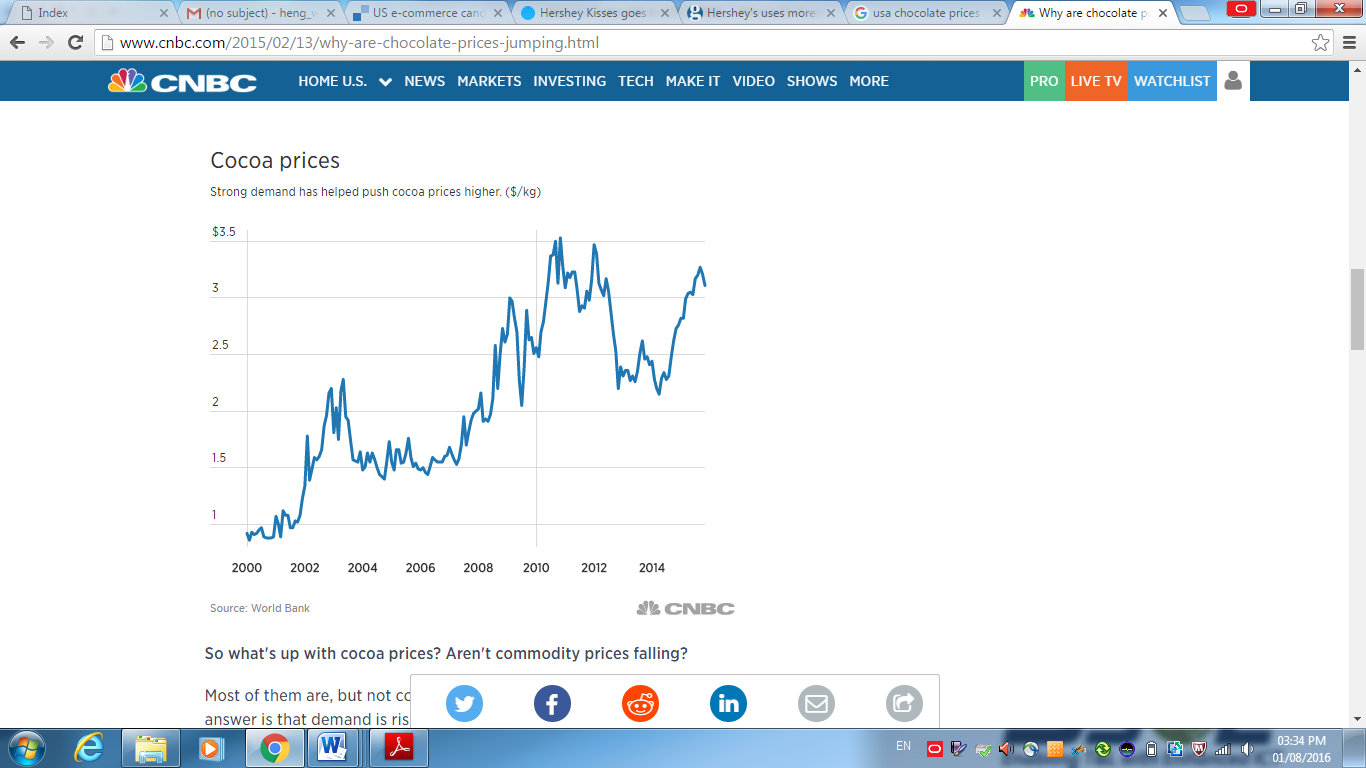 Source: CNBC, 13 Feb 2015Questions[Total: 30]Suggested Answers(a)(i) With reference to Figure 1, describe the trend in cocoa prices. [2](general trend / pattern)Overall, Cocoa prices increased however there was with a sharp drop in 2013.The price of cocoa has increased over the period 2000 to 2015 except for the period from mid 2002 to mid 2004 and mid 2010 to 2013.(a)(ii) With reference to Extract 1, use a diagram to explain how an increase in demand for chocolate affects the market for cocoa. [3] change in price and qtyAn increase in demand of chocolate will cause demand for cocoa to increase since the demand for cocoa is derived from demand for chocolate. The equilibrium price and quantity for cocoa increased. Given that supply of cocoa beans is price inelastic due to its long gestation period of 5 years, the increase in price brings about a less than proportionate increase in quantity supplied.As seen from the diagram 1, the increase in demand for chocolate for Do to D1 will lead to an increase in the price of chocolate from Po to P1 and this will contribute to the rise in demand for cocoa in diagram 2 as the demand for cocoa is derived from the demand for chocolate. This will cause a rise in price of cocoa from Po to P1 as seen from diagram 2 and the increase is in price is high as the price elasticity of supply of cocoa is price inelastic.CompanyShare of confectionery sector (%)Hershey’s31.3Mars29.1Mondelez5.4Lindt5.4Nestle5.0Others24.0(a)(i)With reference to Figure 1, describe the trend in cocoa prices.[2](ii)With reference to Extract 1, use a diagram to explain how an increase in demand for chocolate affects the market for cocoa.  [3](b)(i)Identify and justify the type of market structure operating in the confectionery sector.[2](ii)Explain how the firms in this market structure compete against one another. [2](c)Explain why food retail chains are concerned with price fixing by the three confectionery giants mentioned in Extract 2. Explain why food retail chains are concerned with price fixing by the three confectionery giants mentioned in Extract 2. [3] (d)With reference to Extract 3 and 4, discuss the impacts of Mondelez and Hershey “joining forces”.With reference to Extract 3 and 4, discuss the impacts of Mondelez and Hershey “joining forces”.[8](e)Assess the options open to the government to manage the possible detrimental effects that could result if Mondelez successfully takes over Hershey. Assess the options open to the government to manage the possible detrimental effects that could result if Mondelez successfully takes over Hershey. [10]